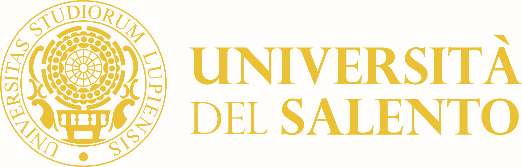 Master a.a. 2021/2022Nome Master: Rischio territoriale e sostenibilità dell’uso del suoloDipartimento: Ingegneria dell’InnovazioneDirettore: prof. ing. Antonio LeoneContenuti tecnici e culturali:Il Master offre gli strumenti culturali e operativi della pianificazione urbanistica e territoriale, con particolare rilievo per le problematiche ambientali e, di conseguenza, particolare attenzione è rivolta alla prevenzione, ovvero all’uso del territorio che possa prevenire le suddette problematiche (rischio per la salute da inquinamento, idraulico, climatico, sismico ecc.).Il Master articola quindi i propri contenuti partendo dalla conoscenza del territorio (Sistemi Informativi Territoriali, GIS) e la relativa organizzazione (principali tipologie di piano: urbanistico-territoriali, di bacino e di assetto idrogeologico, paesistico, di area protetta. Piani di gestione della rete Natura 2000; vincoli territoriali: idrogeologico e relativa legislazione nazionale e regionale. Vincolo paesistico e relativa legislazione. Vincoli ambientali e di pertinenza fluviale.Successivamente il master si focalizza sulla Valutazione di Impatto Ambientale, Strategica e di incidenza di aree SIC e ZPS (VIA, VAS e VInCA).I risultati didattici attesi consistono nell’acquisire, da parte dei frequentanti, il dettaglio operativo e professionale, il rapporto fra l’uso del territorio, la pianificazione e l’ambiente.Queste competenze sono spendibili nelle applicazioni professionali di laureati in Ingegneria, nella pianificazione sostenibile, le valutazioni di impatto e strategiche di piani e progetti e la rigenerazione urbana e riqualificazione del territorio rurale.La didattica è fortemente orientata su laboratori di progettazione, in cui simulare l’applicazione concreta dei temi trattati.La tipologia di Master consente il riconoscimento di punteggio nei concorsi pubblici.Modalità didattiche. Le lezioni sono svolte in modalità telematica, attingendo, in questo modo, a docenti di varie università italiane (Sapienza di Roma, Tuscia di Viterbo, Politecnico di Bari ecc.) oltre che dell’Università del Salento.Le lezioni frontali sono svolte il venerdì pomeriggio e il sabato mattina e si limitano a dare informazioni, dati e metodologie, da approfondire poi nella pratica, attraverso l’attività progettuale di laboratorio, che è guidato dal docente della materia e tratta un tema applicativo, che i frequentanti scelgono e svolgono.Esempio: il corso “GIS” fornisce le basi e le modalità di accesso al software gratuito, per poi dedicare tutte le ore all’apprendimento del software stesso e alla conseguente costruzione di specifici Sistemi Informativi Territoriali.Anche la tesi-tirocinio finale segue questa metodologia di apprendimento, scegliendo un’amministrazione pubblica su cui applicare l’argomento prescelto.Dettagli amministrativi:Termine presentazione domande: 15/10/2021 Periodo di svolgimento dicembre 2021 – novembre 2021 Posti disponibili max: 30 - min: 10 Costo del Master 3.000€ (iva esente) con possibilità di avere il finanziamento della Regione Puglia (bando Pass Laureati) e da altri Enti (INPS).Direttore e referente: Prof. ing. Antonio Leone, professore ordinario di Tecnica Urbanistica e Valutazioni ambientali, antonio.leone@unisalento.it, cell. 3383440956.